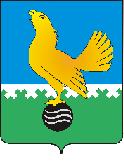 Ханты-Мансийский автономный округ-Юграмуниципальное образованиегородской округ город Пыть-ЯхАДМИНИСТРАЦИЯ ГОРОДАмуниципальная комиссия по делам несовершеннолетних и защите их прав  www.pyadm.ru e-mail: adm@gov86.orge-mail: kdn@gov86.orgг.Пыть-Ях, 1 мкр., дом № 5, кв. № 80	р/с 40101810565770510001Ханты-Мансийский автономный округ-Югра 	УФК по ХМАО-ЮгреТюменская область 628380	МКУ Администрация г. Пыть-Яха, л\с 04873033440)тел. факс (3463) 46-62-92, тел. 46-05-89,	РКЦ Ханты-Мансийск г. Ханты-Мансийск42-11-90, 46-05-92, 46-66-47	ИНН 8612005313 БИК 047162000ОКАТМО 71885000 КПП 861201001КБК 04011690040040000140ПОСТАНОВЛЕНИЕ18.12.2019	№ 399Актовый зал администрации города Пыть-Яха по адресу: г.Пыть-Ях, 1 мкр. «Центральный», д. 18а, в 14-30 часов (сведения об участниках заседания указаны в протоколе заседания муниципальной комиссии).О результатах работы отделения для несовершеннолетних (сектор адаптации несовершеннолетних и молодежи) БУ «Пыть-Яхский комплексный центр социального обслуживания населения»Заслушав и обсудив доклад руководителя БУ «Пыть-Яхский комплексный центр социального обслуживания населения» по плановому вопросу: «О результатах работы отделения для несовершеннолетних (сектор адаптации несовершеннолетних и молодежи) БУ «Пыть-Яхский комплексный центр социального обслуживания населения»»,МУНИЦИПАЛЬНАЯ КОМИССИЯ УСТАНОВИЛА:Социальная реабилитация и ресоциализация несовершеннолетних, имеющих опыт немедицинского употребления наркотических средств и психоактивных веществ (в возрасте от 11 до 17 лет включительно) с 2015 осуществляется на базе БУ «Пыть-Яхский комплексный центр социального обслуживания населения». Продолжительность реабилитации составляет от 3 до 6 и более месяцев, определяется психическим и физическим состоянием несовершеннолетних, достигнутым в результате реабилитации, и соглашением между несовершеннолетним, его родителями и учреждением. За период 2015-2019 гг. в отделении для несовершеннолетних учреждения обслужено 100 человек, из них вторично - 10 человек, третично -  2 человека. В настоящее время зачислены на социальное обслуживание 7 несовершеннолетних. Сняты с социального обслуживания 93 человека, из них персонифицировано - 88 человек.По состоянию на 15.12.2019 обслужено 30 человек, проходят реабилитацию 10 несовершеннолетних. Сняты с социального обслуживания 20 человек. В связи с неполным прохождением программы отчислено – 7 человек, из них: 3 человека в связи с побегами и злостным нарушением режима и правил проживания, 4 человека по медицинским показаниям (медицинским учреждением даны рекомендации проходить лечения по месту жительства несовершеннолетнего).Социальная реабилитация осуществляется в рамках комплексной программы социальной реабилитации и ресоциализации «Шаг навстречу», которая учитывает специфику несовершеннолетних, употребляющих различные виды ПАВ, так как употребление наркотиков подростками имеет свои особенности:- катастрофически быстро формируется установка на дальнейшую наркотизацию;- останавливается личностный рост;-разрушаются ценностные ориентации;- нарушаются семейные отношения;-деформируются связи с ближайшим позитивным социальным окружением;- появляются эпизоды криминального поведения;- быстро развивается толерантность к наркотическим веществам;-замедляется физическое и психическое развитие и формирование психопатологических заболеваний.Специалисты ведут информационную работу с населением, направленную на освещение форм и способов работы по социальной реабилитации несовершеннолетних, употребляющих наркотическую продукцию, осуществляют телефонное консультирование всех заинтересованных лиц, размещают на сайте учреждения всю необходимую информацию, отражающую специфику работы отделения, так же специалисты осуществляют выездные мероприятия на территории учреждений социального обслуживания, подведомственных Департаменту социального развития ХМАО-Югры. В 2019 году специалисты отделения в рамках проведения разъяснительной и мотивационной работы совершили 9 выездов. На выездных мероприятиях кроме взаимодействия со специалистами учреждений социального обслуживания, проводились встречи со специалистами территориальных комиссий по делам несовершеннолетних и защите их прав, с работниками общеобразовательных учреждений, родителями несовершеннолетних, употребляющих наркотическую продукцию и с самими несовершеннолетними. Для закрепления полученных результатов, достигнутых в ходе реабилитации несовершеннолетних, параллельно ведется работа с родителями. С июля 2019 года в учреждении проходит апробацию программа «Семейная реабилитация и ресоциализация лиц, допускающих немедицинское потребление наркотических и психотропных веществ», направленная на реабилитацию созависимых лиц, оказание помощи родителям и родственникам несовершеннолетних в освобождении их от форм созависимого поведения, а также в формировании здорового образа жизни семьи и успешной адаптации в социуме.На сегодняшний день в рамках данной программы участвуют 8 созависимых члена семьи, им оказано 35 психологических консультаций, специалистами по работе с семьей проведено 15 мероприятий, 2 семейных сессии. Эти мероприятия необходимы, так как после окончания реабилитации, самым трудным для реабилитанта становятся первые несколько месяцев, когда ему приходится приспосабливаться к трезвой жизни в повседневной обстановке. Для предотвращения срыва, в течение 2-х лет после прохождения реабилитации для семьи реабилитанта организован постреабилитационный социальный патронат. (Справочно: не поставлены на постреабилитационный патронат 21 человек по причинам неполного прохождения программы реабилитации, отказа от сопровождения, досрочного отчисления в связи с побегами и нарушением режима и правил проживания, выезда в другой регион. Сняты с постреабилитационного   патроната 34 несовершеннолетних, из них со сроками ремиссий: 2 года - 26 человек, 1 год 7 месяцев - 1 человек, более 1 года - 3 человека, более 7 месяцев - 3 человека, менее 6 месяцев - 1 человек.  На постреабилитационном сопровождении находятся 27 несовершеннолетних.).Постреабилитационный патронат проводится в рамках исполнения межведомственного приказа Депсоцразвития, Депздравохранения, Департамента образования и молодежной политики Ханты-Мансийского автономного округа – Югры, Департамента физической культуры и спорта Ханты-Мансийского автономного округа - Югры, Департамента культуры Ханты-Мансийского автономного округа - Югры, Департамента труда и занятости населения Ханты-Мансийского округа - Югры и Управления министерства внутренних дел Российской Федерации по Ханты-Мансийскому округу-Югры от 10.08.2018 №738/818/1117/203/163/220/749 «Об организации работы по постреабилитационному сопровождению несовершеннолетних, прошедших курс реабилитации в учреждениях социального обслуживания» в адрес ТКДНиЗП по месту жительства несовершеннолетних направляется план постреабилитационного сопровождения или предложения в план работы с несовершеннолетним, прошедшим курс социальной реабилитации. Специалисты отделения путем взаимодействия с семьей и специалистами учреждений системы профилактики города, в котором проживает реабилитант, проводят постреабилитационные мероприятия и отслеживают ремиссию. Все сведения заносятся в катамнестический журнал наблюдений.Специалисты отделения взаимодействуют с другими заинтересованными органами и организациями, участвующими в рамках своей профессиональной компетенции в социальной реабилитации несовершеннолетних. В 2019 году с несовершеннолетними проведены следующие мероприятия:1) с участием инспекторов ПДН ОМВД России по г. Пыть-Ях:- 08.01.2019 беседа «Уголовная и административная ответственность»;- 21.03.2019 беседа «Уголовная и административная ответственность за совершение преступлений несовершеннолетними в сфере незаконного оборота наркотических средств и психоактивных веществ»;-24.04.2019 профилактическая беседа «Административная ответственность за совершение самовольных уходов, последствия совершенных действий»;-31.05.2019 беседа с участием работников прокуратуры «Закон на охране детства»;-03.06.2019 беседа «Административная и уголовная ответственность за совершённые правонарушения»;-18.07.2019 профилактическая беседа «Самовольные уходы и их последствия для несовершеннолетних»;-18.07.2019 профилактическая беседа с 3 несовершеннолетними, совершившими накануне самовольный уход;-15.10.2019 беседа «Опасности угрозы терроризма и экстремизма»;- 03.11.2019 оперативно-профилактическое мероприятие «Нет ненависти, нет вражде».2) Мероприятия на базе МАУК «КЦ Библиотека-музей»:- 15.02.2019 акция «Дарите книги с любовью»;- 26.03.2019 литературная гостиная «Православная книга».3) Мероприятия на базе МАУ ГЛБ «Северное сияние», 27.03.2019, 18.05.2019, 29.09.2019 экскурсия в «Эко Музей» и посещение верёвочного парка «Нёхэс лэк».4) Мероприятия на базе зонального военно-патриотического центра «Витязь».5) Мероприятия на базе «Айкидо-Реал», посещали занятии по рукопашному бою.6) Мероприятия на базе детской спортивной школы олимпийского резерва секции бокса.7) Мероприятия на базе МАУ ГДК «Россия» (театральный кружок).8) Посещение прихода храма в честь иконы Божией матери «Нечаянная радость»:-08.01.2019 праздник «Рождество Христово»;-11.04.2019 духовно-нравственная беседа «Мы сами выбираем свой путь»;-16.05.2019 духовно-нравственная беседа Сила веры и слабость самоуверенности»;-23.07.2019 беседа «Важные общечеловеческие ценности»;-03.10.2019 беседа по профилактике самовольных уходов «Взросление - это степень ответственности».14.11.2019 с целью обмена позитивного опыта в проведении социально-реабилитационных мероприятий в учреждении состоялся день отрытых дверей, который посетили руководители некоммерческих реабилитационных учреждений из городов: Нижневартовска, Нефтеюганска, Сургута и Нефтеюганского района. Важными и актуальными на сегодняшний день в учреждении являются проблемы, связанные с самовольными уходами несовершеннолетних и их школьной неуспеваемостью. Для предотвращения самовольных уходов из учреждения, специалисты проводят с воспитанниками плановые и ситуационные мероприятия. На 2020 год подготовлен план работы с несовершеннолетними, зачисленными на социальную реабилитацию по предотвращению самовольных уходов.В 2019 году из 13 самовольных уходов, 5 уходов совершены из образовательных учреждений. Почти у всех несовершеннолетних, зачисленных на социальную реабилитацию, а особенно у тех, кто склонен к самовольным уходам, имеются большие пробелы в школьных знаниях, так как несовершеннолетние до помещения на реабилитацию многократно оставлялись на повторный год обучения, и практически не посещали школу.  Между учреждением и образовательными учреждениями города заключены соглашения, которые регулируют обеспечение безопасности несовершеннолетних, проходящих реабилитацию в процессе получения образования и предотвращения самовольных уходов из образовательного учреждения. Но межведомственные соглашения не исключили случай самовольных уходов несовершеннолетних из школ, а также отмечается низкая школьная успеваемость воспитанников. Руководствуясь п. 13 ст. 15 Закона Ханты-Мансийского автономного округа-Югры от 12.10.2005 № 74-оз «О комиссиях по делам несовершеннолетних и защите их прав в Ханты-Мансийском автономном округе-Югре и наделении органов местного самоуправления отдельными государственными полномочиями по созданию и осуществлению деятельности комиссий по делам несовершеннолетних и защите их прав»,МУНИЦИПАЛЬНАЯ КОМИССИЯ ПОСТАНОВИЛА:Информацию БУ «Пыть-Яхский комплексный центр социального обслуживания населения» (№ 15/09-Исх-2892 от 13.12.2019) принять к сведению.И.о. директора БУ «Пыть-Яхский комплексный центр социального обслуживания населения» (А.Б. Бамматов) и директору департамента образования и молодежной политики администрации города Пыть-Яха (П.А. Наговицына):Принять исчерпывающие меры к недопущению самовольных уходов воспитанников отделения для несовершеннолетних из учреждения и образовательных организаций.Начальнику управления социальной защиты населения по городу Пыть-Яху (М.Г.Лососинова) и начальнику отдела по делам несовершеннолетних ОУУП и ПДН ОМВД России по городу Пыть-Яху (Н.П. Веретенникова):В рамках рабочей встречи выработать единый подход к учету факта самовольного ухода воспитанника БУ «Пыть-Яхский комплексный центр социального обслуживания населения» с учетом ведомственных нормативных документов.Начальнику отдела по обеспечению деятельности муниципальной комиссии по делам несовершеннолетних и защите их прав администрации города Пыть-Яха (А.А. Устинов):Обеспечить размещение данного постановления муниципальной комиссии на официальном сайте администрации города Пыть-Яха в срок до 31.12.2019.Председательствующий на заседании:заместитель председателя муниципальной комиссии	А.А. Устинов